Rosanna Cubs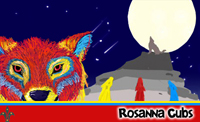 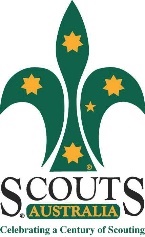 Pack Holiday! Pax Hill, BallaratFri 16th - Sun 18th Nov, 2018                     BUSHRANGERS!! 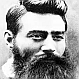 This year Rosanna Cubs will have a HUGE Pack Holiday. We’re travelling to Pax Hill Scout Camp, near the Eureka Stockade in Ballarat. We need some Bushrangers to range around the goldfields – and you’re invited! Come along as we seek our fortune in the wilds of the Ballarat Goldfields, while dodging those Troopers – cleverly disguised as Scouts, Venturers and Rovers – to have the best fun ever.... and not lose our liberty to those Troopers!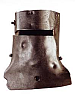 Location:	Pax Hill Scout Camp, 450 Spencer St, BallaratAbout it:	We will be staying in the Pack Holiday Centre, 12-Bunk rooms, which will accommodate our Cubs in boys only/girls only rooms, plus separate male and female accommodation for Leaders and helpers. Some tents may be used. Also, Kitchen, dining room, toilet and shower facilities.  The Scout Camp is in a bush setting with plenty of onsite activities for our Bushrangers to undertake!Transport:	We will be organising carpooling – parents willing to provide transport, please advise.Cost:		$80 – includes accommodation, food and activity equipmentLeaders:	Our Leaders will be attending, plus some volunteer parents for Cooking etc. 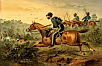 Parents with WWC & willing to help, please let us know.Depart:	Meet at the Scout Hall at 6pm, Fri 16rd Nov. - 6:30pm departure.Return:	1:45 pm Sunday, 18th Nov – depart from Pax Hill3:15-3:30 pm arrive back at Scout Hall. Take:	Kit list is available on the paperwork/downloads page of our website.    NOTE: All our Bushrangers are encouraged to bring along an appropriate costume. ALSO, old clothes for the Battle of the Bushrangers and the Troopers (flour fight) AND large plastic bags for safe return of the clothes home!NO:	Phones, MP3 players, electronic games, radios or similar may not be taken.To allow planning, PLEASE CONFIRM ASAP VIA EMAIL  Please return the form below and full payment by 13th Nov at the latest.  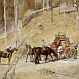 RegardsThe Leaders 								Rosanna Cub Scoutshttp://www.rosannacubs.orgPermission Form – Rosanna Cub ScoutsI give my permission and attach $80 full payment  for _____________________________________ to attend the 2018 Pack Holiday at Ballarat, 16-18 Nov Special Dietary Requirements (for catering purposes) _____________________________________I understand that transport to and from the camp will be by carpoolingSignature of parent or guardian ______________________________  Print Name_____________________